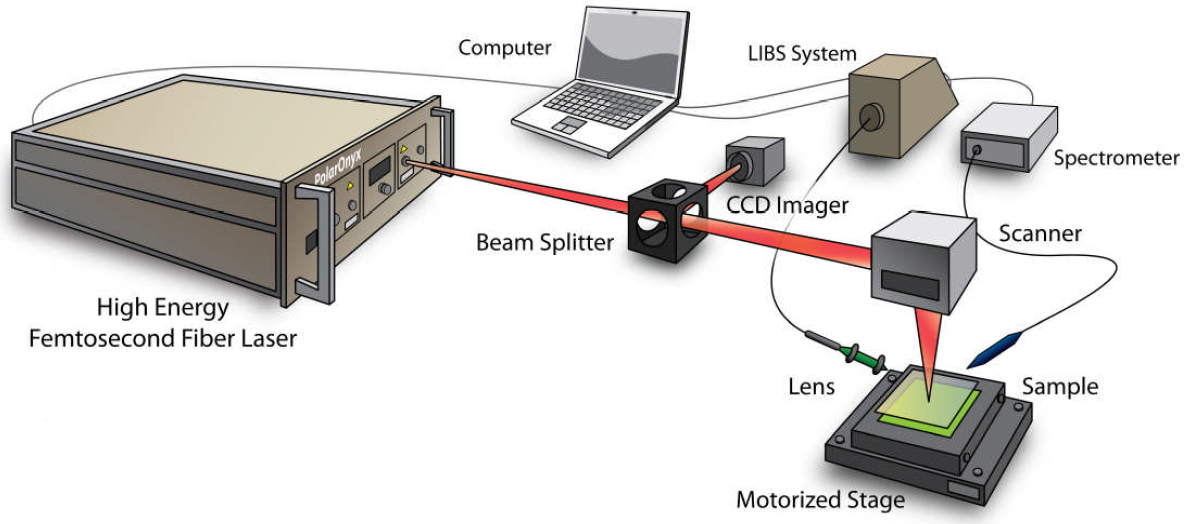 Supplementary Fig. 1. Schematic illustration of a femtosecond pulsed laser powder bed fusion additive manufacturing process 1. 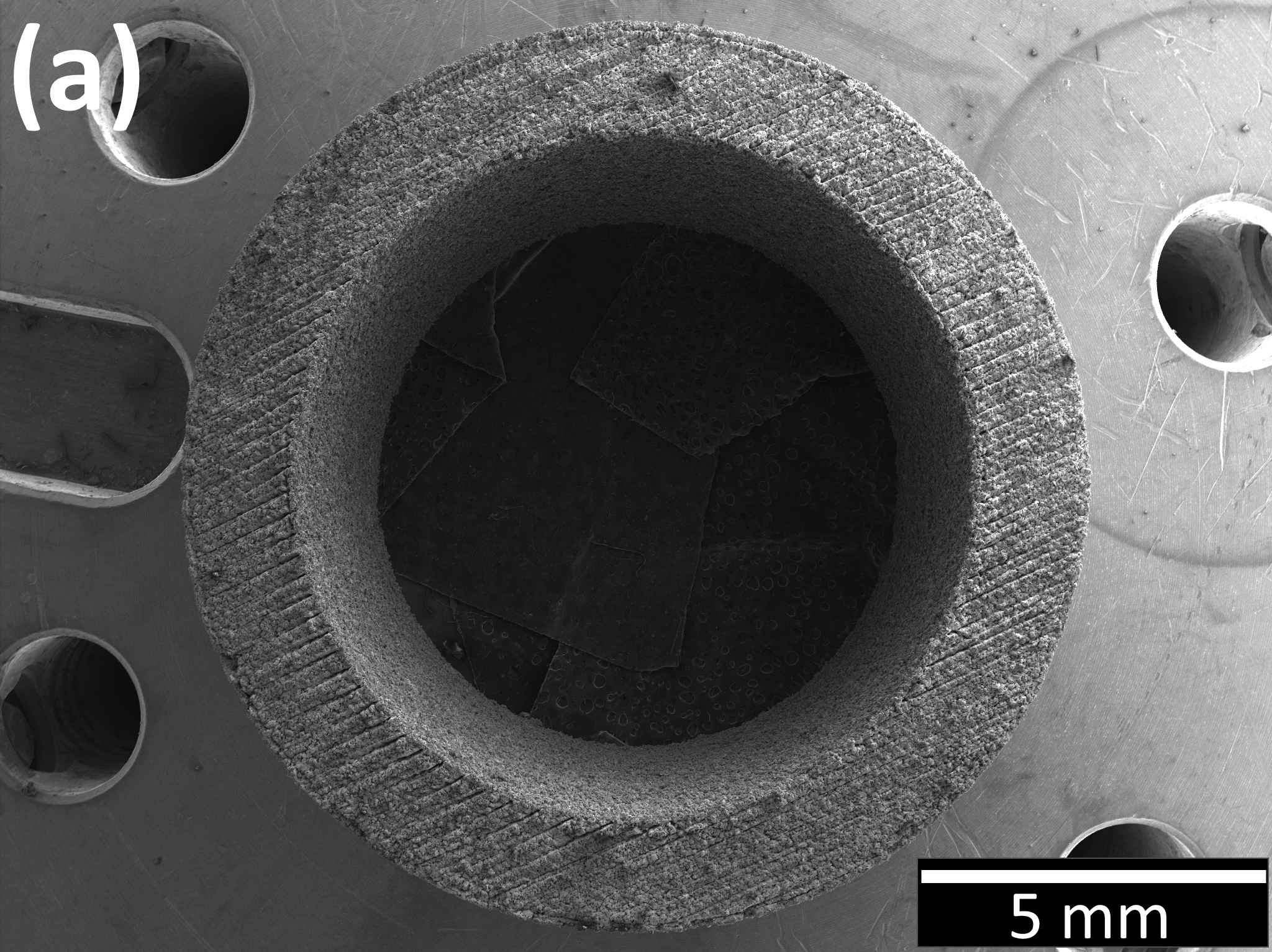 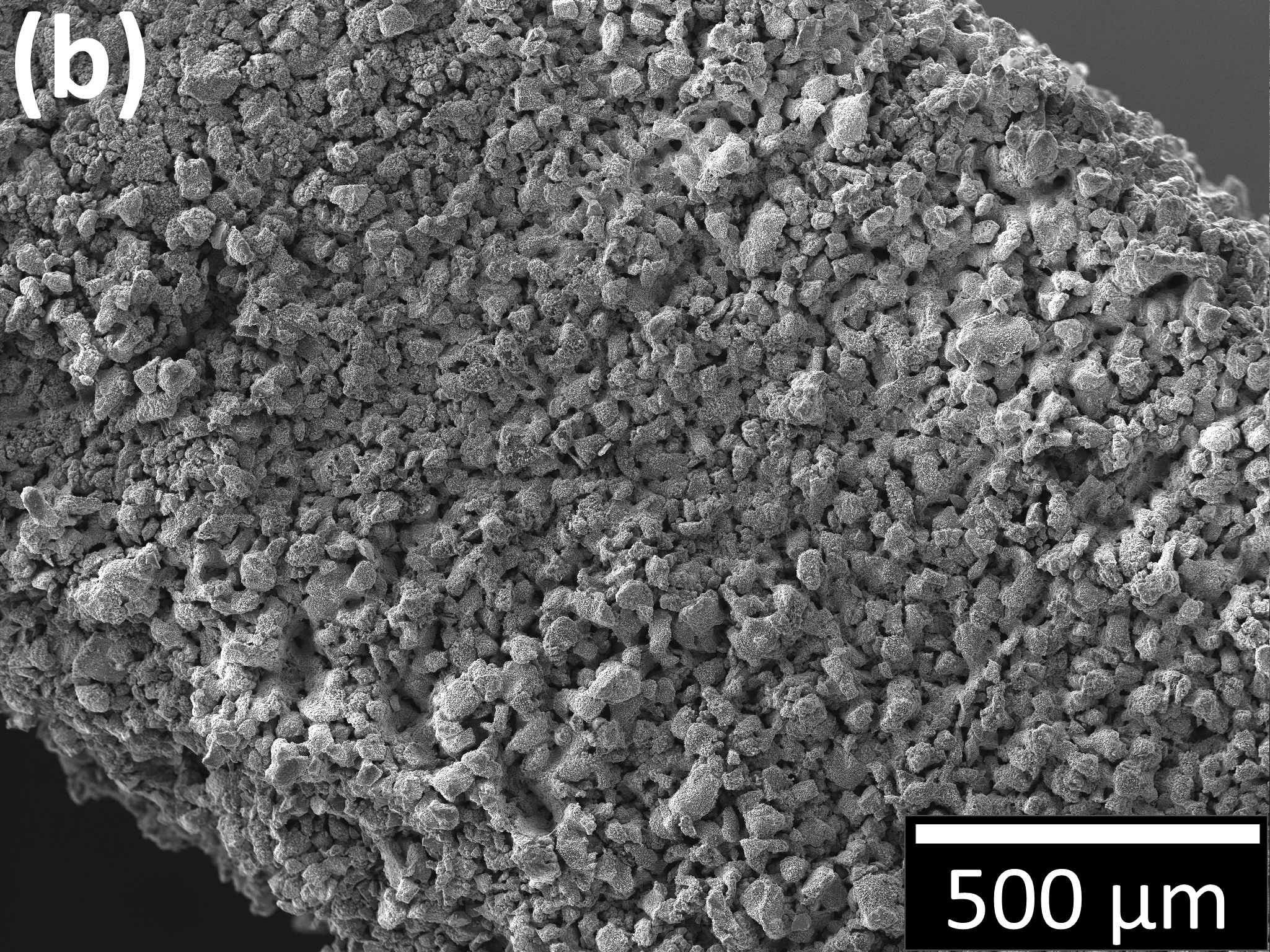 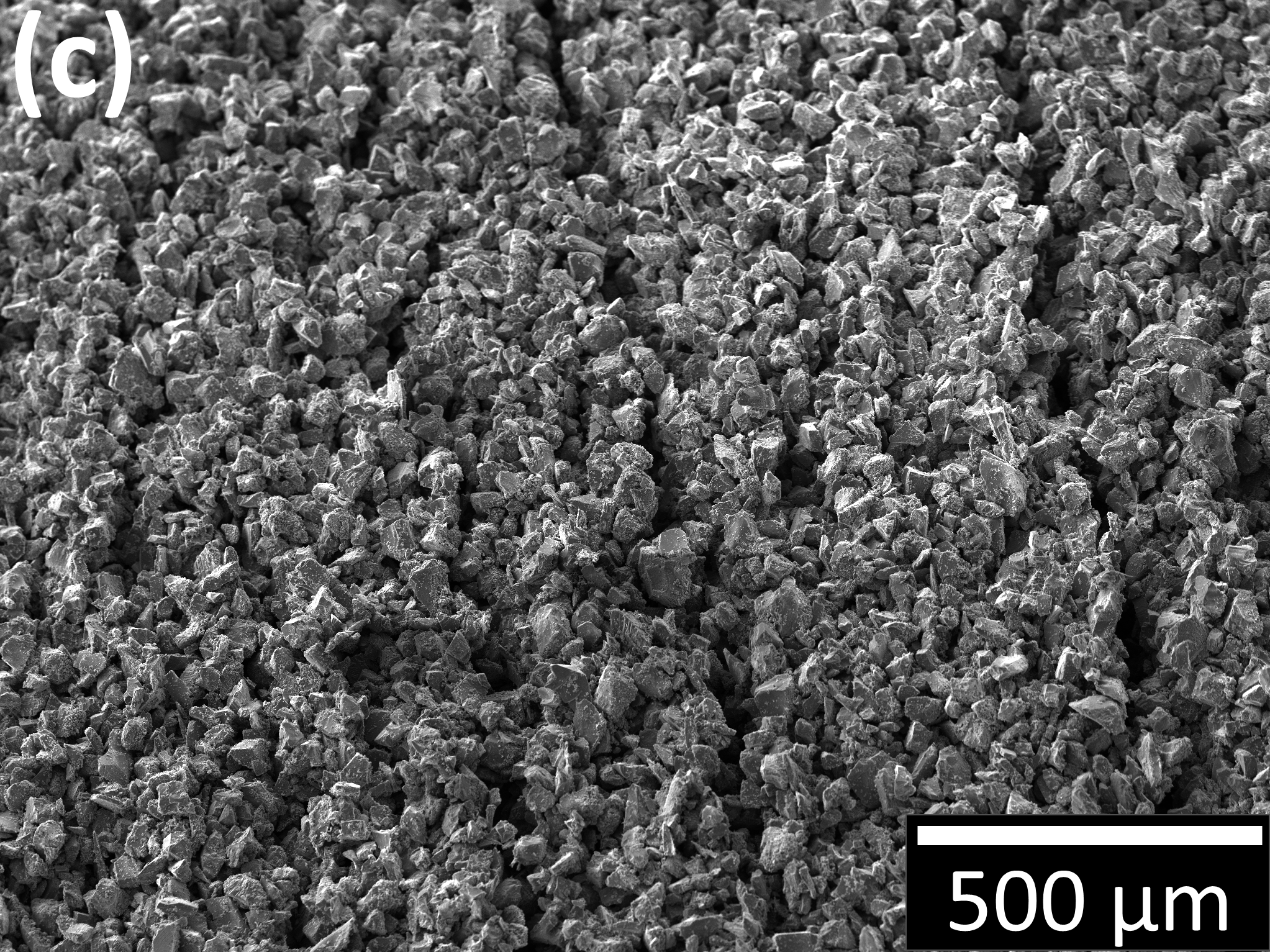 Supplementary Fig. 2. SEM images of a pulsed LPBF-sintered AM object, a SiC tube: (a) top view and (b) side view.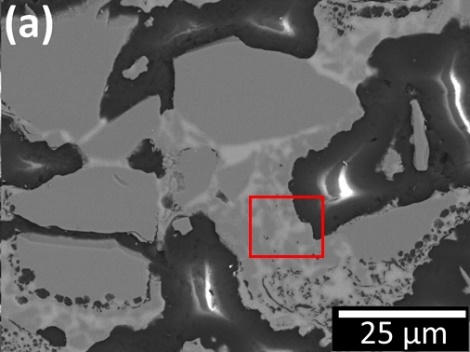 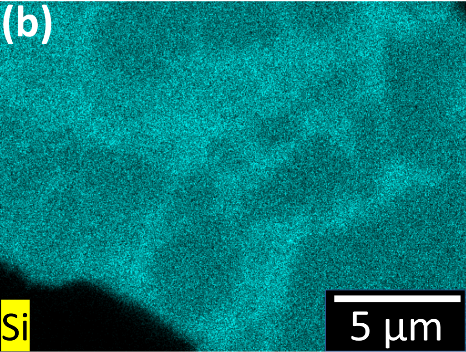 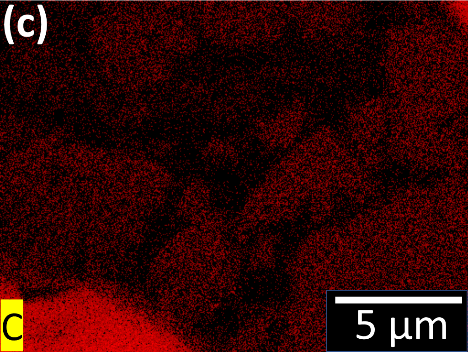 Supplementary Fig. 3. a SEM-BSE image of polished cross-section of laser-sintered part. Corresponding SEM-EDS maps of elemental distribution at higher magnification for b silicon and c carbon.Supplementary Table 1. Different process parameter sets were used to fabricate 12 SiC tubes.Supplementary Table 2. A comparison of bulk densities and porosities determined by various techniques. Immersion density and bulk density were determined by the buoyancy method and the caliper method, respectively. The theoretical density of SiC (3.21 g/cm3) was assumed in deriving porosity. 1.	Retrived from Polaronyx. http://www.polaronyx.com/applications.php.PrintPower TypeLaser Power [W]Scanning Speed [mm/s]Scanning Speed [mm/s]A11125 W125 W200A21125 W125 W250A31125 W125 W300B11150 W150 W200B21150 W150 W250B31150 W150 W300C12125 W125 W200C22125 W125 W250C32125 W125 W300D12150 W150 W200D22150 W150 W250D32150 W150 W300SpecimenIDMass[g]Bulk Density [g/cm3]Immersion Density [g/cm3]Total Porosity[%]Open Porosity [%]Closed Porosity [%]Closed Porosity [%]A11.031.542.8552.040.840.811.2A21.051.532.8352.340.440.411.8A31.011.522.8852.642.342.310.2B11.031.582.8250.738.638.612.1B21.041.582.8250.738.638.612.1B30.951.582.8750.740.140.110.5C10.981.502.8653.242.342.310.9C20.981.532.8552.341.141.111.2C30.961.522.8452.641.141.111.5D10.971.612.8849.839.539.510.2D20.971.572.8851.040.840.810.2D30.981.582.8450.739.239.211.5